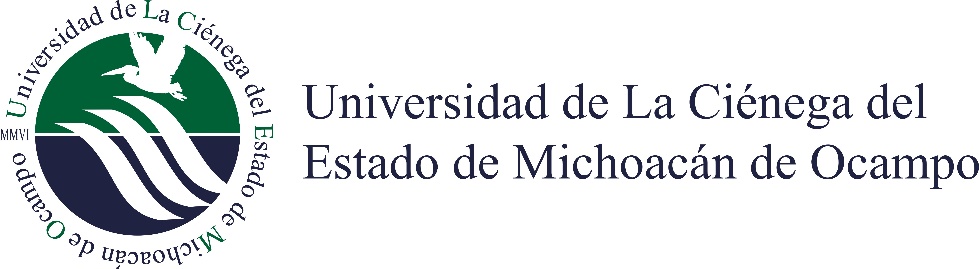 <<NOMBRE DE LA TRAYECTORIA>><<TÍTULO DEL TRABAJO ACADÉMICO>>MODALIDAD<<INDICAR MODALIDAD DE TITULACIÓN>>QUE PARA OBTENER EL TÍTULO DE<<INDICAR TÍTULO/GRADO QUE OBTIENE>>PRESENTA<<NOMBRE(S) APELLIDOS DEL SUSTENTANTE/S>>ASESOR DE TESIS<<NOMBRE(S) APELLIDOS DEL ASESOR>>COASESOR DE TESIS (opcional)<<NOMBRE(S) APELLIDOS DEL COASESOR>><<INSTITUCIÓN DE ADSCRIPCIÓN SÓLO SI ES EXTERNO>>*Se incluirá coasesor únicamente si fue aprobado por el Comité de TitulaciónFECHASAHUAYO, MICH. A <<MES Y AÑO EN EL QUE SE REALIZÓ EL EXAMEN >>